                                Prayer Targets                                                                                     For Weekly Corporate Prayer Gideon Warriors | 2020| War Room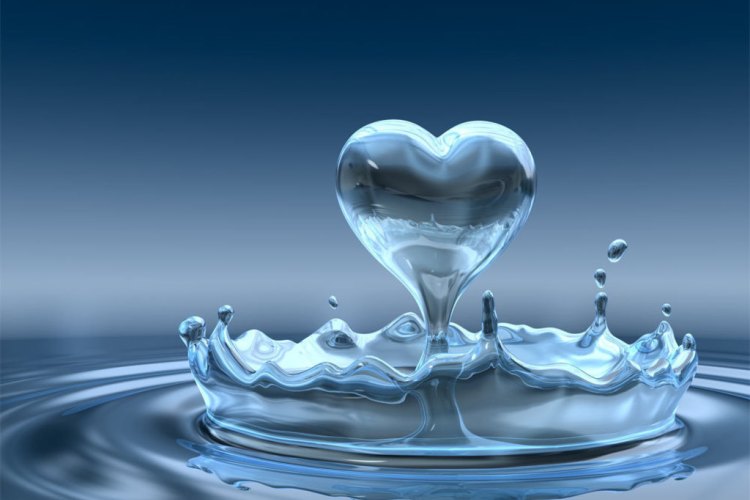 Tuesday  TUESDAY Prayer Target:*Protection from censorship and harassment over Ministry Hosts, Employees / Volunteers, Guests, and Outreaches for:  -Anita with “Diamond Eagles Ministries”  -Russ Dizdar with “Shatter the Darkness”  -LA Marzuli with “Our Intrepid Host”*Worldwide martyrs and the persecuted*Awakening and awareness of the Body of Christ^Tuesday FIREWALL:- Pray prayers of repentance from sinful thoughts, words, and deeds in both the church and the nation according to 2 Chronicles 7:14, Daniel 9:19,20.- Receive forgiveness according to 1 John 1:9.- Pray for the church in America to be aligned to God’s Word, His Promises, and the finished work of the cross and His ways.- Ephesians 1:3; 2 Peter 1:2-4.- In Jesus’ name, I decree that all who serve the USA in government positions are visited by the righteousness, truth, and justice of God, and that they live in the fullness of Christ’s wisdom in all that they do.- I decree that any corruption in government will be exposed and dealt with in wisdom and righteousness in order for the nation to be cleansed.- In Jesus’ name, I decree that the education leaders, systems, and institutions in the USA are being filled with Kingdom values, wisdom, conviction, and truth.**Fruitfulness in the Body: Gentleness and Courage  -” Blessed are they who are persecuted for the sake of righteousness, for theirs is the Kingdom of Heaven”  -Bless the Body of Christ with the promise to eat from the tree of life  -Holy Spirit, make us a city of change, transformation, and healing through repentance“Thy Kingdom come, Thy will be done, in Earth as it is in Heaven!  Jesus Christ is Lord over my nation!”